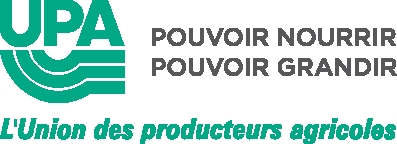 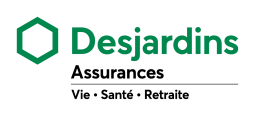 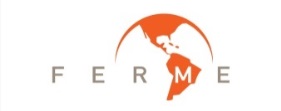 Nom du projet : 	Date de la réalisation du projet : 	Nom du regroupement promoteur du projet :	nom du Responsable du projet :	Nom de la fédération régionale de l’UPA :  	Adresse complète: 	Tél. : 	Courriel : 	Décrivez votre projet en quelques lignes.Quelle est la problématique en santé et sécurité visée par votre projet?Quel objectif est visé par votre projet et quel est l’impact escompté?Combien de personnes comptez-vous rejoindre avec ce projet (nombre de participants) et qui sont-elles (travailleurs, producteurs, familles, etc.)?Combien de personnes seront impliquées? Précisez le rôle et l’organisme auquel chacune est rattachée.De quelle façon comptez-vous faire la promotion de votre projet?Prévoyez-vous le développement de matériel/outil? Si oui, précisez.Votre initiative pourrait-elle être reprise par d’autres groupes?Énumérez les principales étapes de réalisation de votre projet, incluant l’échéancier et le budget associés à chacune d’elles.Date de la demande : 	Veuillez retourner le formulaire dûment rempli au plus tard le 1er octobre 2019, à 12 h, par courriel à isabellesauriol@upa.qc.ca.FONDS SANTÉ ET SÉCURITÉ DU TRAVAIL EN AGRICULTUREFORMULAIRE DE DEMANDE – PROJETS 2019-2020ActivitéÉchéancierBudget ($)coût total du projet :coût total du projet :Contribution financière du promoteurContribution financière du promoteurContribution financière d’autres partenairesContribution financière d’autres partenaires	Nom : 	Nom : 	Nom : 	Nom : 	Nom : 	Nom : Contribution demandée au FSSTContribution demandée au FSST